ROMÂNIA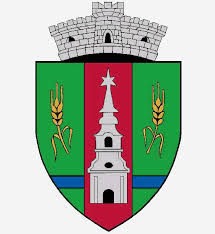 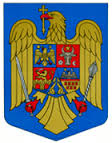 JUDEŢUL ARADCONSILIUL LOCAL ZERINDTel/Fax: 0257355566e-mail: primariazerind@yahoo.comwww.primariazerind.roH O T Ă R Â R E A NR 54.din 15.05.2019.privind nominalizarea comisiei de evaluare si selectie a ofertelor depuse in cadrul procedurii de achizitie publica privind achizitionarea dotarilor pentru investitia ,,Modernizarea,renovarea si dotarea Caminului cultural din localitatea Zerind,judetul Arad,,Consiliul Local ZERIND, Judetul Arad, intrunit in sedinta ordinara din data de 15.05.2019Avand in vedere:-Contractul de finantare nr.C076CN00031550200121 din 22.12.2016 ,incheiat intre Comuna Zerind si AFIR. proiect finantat prin PNDR,masura 7.6;  -Raportul comisiilor de specialitate al consiliului local Zerind prin care se acorda aviz favorabil proiectului de hotarare;-Prevederile Legii nr. 98 din 19 mai 2016 privind achiziţiile publice -procedura incredintare directa;In temeiul: art.68(1) din Legea nr. 215/2001,republicata,privind Administratia publica locala,-Numărul voturilor exprimate ale consilierilor ,,9,,  voturi ,,pentru,, astfel exprimat de către cei 9 consilieri prezenți, din totalul de 9  consilieri locali in funcție,H O T A R A S T E:Art.1.- Se nominalizează comisia de evaluare si selectie  a ofertelor depuse in cadrul procedurii de achizitie publica privind achizitionarea dotarilor pentru investitia ,,Modernizarea,renovarea si dotarea Caminului cultural din localitatea Zerind,judetul Arad,,in urmatoarea componenta: - tehn.Crainic Zenovia-Referent- presedinte - ec.Caba Eva-Florica-Administrator public-   membru   - ec.Bier Clara-Inspector de specialitate-membru - Notaros Ladislau-Referent-membru - Szilagyi Eniko-Andrea( nume anterior Vas)-Bibliotecar-membruExperti cooptati: - Moţiu Ioana-Adriana-Expert achiziţii publice                               -Arh.Puie Bogdan-Expert tehnic şi financiarArt.2.- Comisia va indeplini atributiile prevazute in Ghidul de finantare si legislatia specifica,conform atributiilor specifice incluse in cererea de finantare .Art.3.-Prezenta se comunica Institutiei Prefectului-Judetul Arad, persoanelor nominalizate in comisia de evaluare a ofertelor.                              PRESEDINTE                                                    Contrasemneaza,SECRETAR                      KATAI  ALEXANDRU                                        jr.BONDAR HENRIETTE-KATALIN